О  проведении соревнований – первенство Красноярского края по греко-римской борьбе среди учащихся памяти Мастера спорта СССР С.Н. ХаритоноваНа основании календарного плана официальных физкультурных мероприятий и спортивных мероприятий Красноярского края на 2014 год утвержденного приказом министерства спорта, туризма и молодежной политики Красноярского края от 30.12.2013 № 442-П, календарного плана спортивно-массовых и оздоровительных мероприятий и соревнований с участием спортсменов и команд города Канска на 2014 год, в целях развития массовой физической культуры и спорта, пропаганды здорового образа жизни, популяризации вида спорта «греко-римская борьба», руководствуясь ст. 30, 35 Устава города Канска, ПОСТАНОВЛЯЮ:1.Отделу физической культуры, спорта, туризма и молодежной политики администрации г. Канска (Т.А. Бажина), совместно с МБОУ ДОД ДЮСШ «Олимпиец» (К.С. Коноваленко), МБУ ФОК «Текстильщик» (Л.И. Бакшеева)организовать и провестисоревнования - первенство Красноярского края по греко-римской борьбе среди учащихся памяти Мастера спорта СССР    С.Н. Харитонова(далее – соревнования) с 14 по 16 ноября 2014 годав спортивном зале «Химик», начало соревнований15 ноября 2014 года в 11.00 часов.2. Утвердить регламент проведения соревнований - первенствоКрасноярского края по греко-римской борьбе среди учащихся памяти Мастера спорта СССРС.Н. Харитонова, согласно приложению № 1 к настоящему постановлению.3. Утвердить план мероприятий по подготовке и проведению соревнований - первенство Красноярского края по греко-римской борьбе среди учащихся памяти Мастера спорта СССР С.Н. Харитонова, согласно приложению № 2 к настоящему постановлению.4. Рекомендовать межмуниципальному отделу МВД России «Канский» (Н.В. Банин) обеспечить безопасность движения транспорта и охрану общественного порядка во время и на местепроведения соревнований.5. Рекомендовать краевому государственному бюджетному учреждению здравоохранения «Канская межрайонная больница» (В.А. Шиповалов) организовать медицинское обслуживание соревнований.6. Отделу физической культуры, спорта, туризма и молодежной политики администрации г. Канска (Т.А. Бажина) уведомить Отделение г. Канска УФСБ России по Красноярскому краю (В.В. Арискин), муниципальное казенное учреждение «Управление по делам ГО и ЧС администрации г. Канска» (А.В. Комарчев) о проведениисоревнований. 7. МБОУ ДОД ДЮСШ «Олимпиец» (К.С. Коноваленко) подготовить и провести торжественное открытие и обеспечить звуковое обслуживаниесоревнований.8. Главному специалисту Отдела культуры администрации г.Канска (О.М. Персидская)разместить настоящее постановление на официальном сайте муниципального образования город Канск в сети Интернет.9. Контроль за исполнением настоящего постановления возложить на заместителя главы города Канска по социальной политике Н.И. Князеву.10. Постановление вступает в силу со дня подписания.Глава города Канска                                                                      Н.Н. КачанПриложение № 1 к постановлению  администрации     города     Канска          от 11.11.2014 г. № 1876Регламентсоревнований - первенство Красноярского края по греко-римской борьбе среди учащихся памяти Мастера спорта СССР С.Н. ХаритоноваПрограмма соревнований14 ноября 2014 года – заезд участников соревнований, размещение участников и представителей соревнований, работа мандатной комиссии с 17.00 до 18.00часов;Заседание главной судейской коллегии (ГСК) с 18.00 до 18.30 часов.15 ноября 2014 года  – взвешивание с 10.00 до 10.45 часов: юноши 2000-2001 г.р. (2002 г.р. – по дополнительной справке), весовая категория: 29 кг, 32, 35,38, 42, 46, 50, 54, 58, 63, 69, 76, 85, св. 85 кг.Торжественное открытие соревнований в 11.00.16 ноября 2014 года –  начало соревнований в 10.00 часов.Финальные поединки.Церемония закрытия соревнований, отъезд участников соревнований.Начальник Отдела ФКСТиМП						Т.А. БажинаПриложение № 2 к постановлению  администрации     города     Канска          от 11.11.2014 г. № 1876План мероприятий по подготовке и проведениюсоревнований - первенство Красноярского края по греко-римской борьбе среди учащихся памяти Мастера спорта СССР С.Н. ХаритоноваНачальник Отдела ФКСТиМП						Т.А. Бажина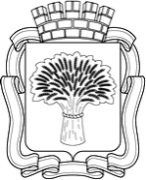 Российская ФедерацияАдминистрация города Канска
Красноярского краяПОСТАНОВЛЕНИЕРоссийская ФедерацияАдминистрация города Канска
Красноярского краяПОСТАНОВЛЕНИЕРоссийская ФедерацияАдминистрация города Канска
Красноярского краяПОСТАНОВЛЕНИЕРоссийская ФедерацияАдминистрация города Канска
Красноярского краяПОСТАНОВЛЕНИЕ11.11.2014 г.№1876№МероприятиеСрокиМесто проведенияОтветственныйОрганизация работы главной судейской коллегии, мандатной комиссии14.11.2014с/з «Химик»А.А. СысинОрганизация судейства 15-16.11.2014с/з «Химик»А.А. СысинПодготовка с/з «Химик» к соревнованиям14-16.11.2014с/з «Химик»Л.И. БакшееваОбеспечение безопасности движения и охраны общественного порядка на месте проведения соревнований14-16.11.2014с/з «Химик»Н.В. БанинПодготовка и организация торжественного открытия соревнованийдо 15.11.2014 с/з «Химик»К.С. КоноваленкоПроведение торжественного открытия соревнований15.11.2014 с/з «Химик»К.С. КоноваленкоПредоставление наградной атрибутики (вымпела)до 15.11.2014с/з «Химик»Т.А. БажинаОрганизация награждениядо 15.11.2014с/з «Химик»К.С. КоноваленкоОсвещение в СМИ подготовки и проведения соревнованийВесь период подготовки и проведения соревнований-Н.И. НиконоваОрганизация медицинского обслуживания соревнований15.11.2014 с 11.00 ч.16.11.2014 с 10.00 ч.с/з «Химик»В.А. Шиповалов